Važna napomena:Popunjeni obrazac dostaviti na adresu elektroničke pošte: davorka@delnice.hr  zaključno  s 4.12.2020.Po završetku savjetovanja, sve pristigle primjedbe/prijedlozi  biti će javno dostupni na internetskoj stranici Grada Delnica. Ukoliko  želite da Vaši osobni podaci (ime i prezime) budu javno objavljeni, molimo da to jasno istaknete pri slanju obrasca na način da u polju za suglasnost upišete DA.          Anonimni, uvredljivi i irelevantni komentari neće se objaviti.OBRAZACsudjelovanja javnosti u internetskom savjetovanju o nacrtu odluke ili drugog općeg akta OBRAZACsudjelovanja javnosti u internetskom savjetovanju o nacrtu odluke ili drugog općeg akta Naziv nacrta odluke ili drugog općeg akta o kojem se provodi savjetovanjeI. Izmjena i dopuna programa održavanja komunalne infrastrukture za 2020. god.Naziv upravnog odjela nadležnog za izradu nacrta Grad Delnice, Jedinstveni upravni odjel Obrazloženje razloga i ciljeva koji se žele postići donošenjem akta Donošenje programa je propisano člankom  72. Zakona o komunalnom gospodarstvu („Narodne novine“ broj 68/18, 110/18 i 32/20, a cilj je navesti i opisati planirane aktivnosti na održavanju komunalne infrastrukture  te izvore financiranja i namjensko trošenje prihoda.Razdoblje internetskog savjetovanja30.11.2020. -04.12.2020. Razdoblje internetskog savjetovanja30.11.2020. -04.12.2020. Ime i prezime osobe odnosno naziv predstavnika zainteresirane javnosti koja daje svoje mišljenje, primjedbe i prijedloge na predloženi nacrtInteres koji zastupate, odnosno kategorija i brojnost korisnika koje predstavljateNačelne primjedbe i prijedlozi na predloženi nacrt akta s obrazloženjemPrimjedbe i prijedlozi na pojedine članke nacrta prijedloga akta s obrazloženjemIme i prezime osobe (ili osoba) koja je sastavljala primjedbe i prijedloge ili osobe koja predstavlja zainteresiranu javnost, e-mail ili drugi podaci za kontakt (telefon)Jeste li suglasni da se ovaj obrazac s imenom/ nazivom sudionika savjetovanja objavi na internetskoj stranici Grada Delnica? Datum dostavljanja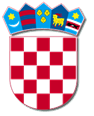 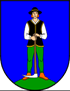 REPUBLIKA HRVATSKAREPUBLIKA HRVATSKAREPUBLIKA HRVATSKAPRIMORSKO-GORANSKA ŽUPANIJAPRIMORSKO-GORANSKA ŽUPANIJAPRIMORSKO-GORANSKA ŽUPANIJAGRAD DELNICEGRAD DELNICEGRADSKO VIJEĆEGRADSKO VIJEĆEKlasa: 363-01/19-01/13Klasa: 363-01/19-01/13Klasa: 363-01/19-01/13Urbroj: 2112-01-30-20-1-20-6Urbroj: 2112-01-30-20-1-20-6Urbroj: 2112-01-30-20-1-20-6Delnice, . prosinca 2020.Delnice, . prosinca 2020.Delnice, . prosinca 2020.Temeljem članka 72. Zakona o komunalnom gospodarstvu ("Narodne novine" 68/18 i 110/18), članka 35. Zakona o lokalnoj i područnoj (regionalnoj) samoupravi ("Narodne novine" broj 33/01, 60/01, 129/05, 109/07, 125/08, 36/09, 150/11, 144/12, 137/15, 123/17) i članka 38. Statuta Grada Delnica ("Službene novine PGŽ" 28/09, 41/09, 11/13, 20/13, 6/15,, Službene novine Grada Delnica 1/18, 3/18), Gradsko vijeće Grada Delnica na današnjoj sjednici donosiTemeljem članka 72. Zakona o komunalnom gospodarstvu ("Narodne novine" 68/18 i 110/18), članka 35. Zakona o lokalnoj i područnoj (regionalnoj) samoupravi ("Narodne novine" broj 33/01, 60/01, 129/05, 109/07, 125/08, 36/09, 150/11, 144/12, 137/15, 123/17) i članka 38. Statuta Grada Delnica ("Službene novine PGŽ" 28/09, 41/09, 11/13, 20/13, 6/15,, Službene novine Grada Delnica 1/18, 3/18), Gradsko vijeće Grada Delnica na današnjoj sjednici donosiTemeljem članka 72. Zakona o komunalnom gospodarstvu ("Narodne novine" 68/18 i 110/18), članka 35. Zakona o lokalnoj i područnoj (regionalnoj) samoupravi ("Narodne novine" broj 33/01, 60/01, 129/05, 109/07, 125/08, 36/09, 150/11, 144/12, 137/15, 123/17) i članka 38. Statuta Grada Delnica ("Službene novine PGŽ" 28/09, 41/09, 11/13, 20/13, 6/15,, Službene novine Grada Delnica 1/18, 3/18), Gradsko vijeće Grada Delnica na današnjoj sjednici donosiTemeljem članka 72. Zakona o komunalnom gospodarstvu ("Narodne novine" 68/18 i 110/18), članka 35. Zakona o lokalnoj i područnoj (regionalnoj) samoupravi ("Narodne novine" broj 33/01, 60/01, 129/05, 109/07, 125/08, 36/09, 150/11, 144/12, 137/15, 123/17) i članka 38. Statuta Grada Delnica ("Službene novine PGŽ" 28/09, 41/09, 11/13, 20/13, 6/15,, Službene novine Grada Delnica 1/18, 3/18), Gradsko vijeće Grada Delnica na današnjoj sjednici donosiTemeljem članka 72. Zakona o komunalnom gospodarstvu ("Narodne novine" 68/18 i 110/18), članka 35. Zakona o lokalnoj i područnoj (regionalnoj) samoupravi ("Narodne novine" broj 33/01, 60/01, 129/05, 109/07, 125/08, 36/09, 150/11, 144/12, 137/15, 123/17) i članka 38. Statuta Grada Delnica ("Službene novine PGŽ" 28/09, 41/09, 11/13, 20/13, 6/15,, Službene novine Grada Delnica 1/18, 3/18), Gradsko vijeće Grada Delnica na današnjoj sjednici donosiTemeljem članka 72. Zakona o komunalnom gospodarstvu ("Narodne novine" 68/18 i 110/18), članka 35. Zakona o lokalnoj i područnoj (regionalnoj) samoupravi ("Narodne novine" broj 33/01, 60/01, 129/05, 109/07, 125/08, 36/09, 150/11, 144/12, 137/15, 123/17) i članka 38. Statuta Grada Delnica ("Službene novine PGŽ" 28/09, 41/09, 11/13, 20/13, 6/15,, Službene novine Grada Delnica 1/18, 3/18), Gradsko vijeće Grada Delnica na današnjoj sjednici donosiTemeljem članka 72. Zakona o komunalnom gospodarstvu ("Narodne novine" 68/18 i 110/18), članka 35. Zakona o lokalnoj i područnoj (regionalnoj) samoupravi ("Narodne novine" broj 33/01, 60/01, 129/05, 109/07, 125/08, 36/09, 150/11, 144/12, 137/15, 123/17) i članka 38. Statuta Grada Delnica ("Službene novine PGŽ" 28/09, 41/09, 11/13, 20/13, 6/15,, Službene novine Grada Delnica 1/18, 3/18), Gradsko vijeće Grada Delnica na današnjoj sjednici donosiTemeljem članka 72. Zakona o komunalnom gospodarstvu ("Narodne novine" 68/18 i 110/18), članka 35. Zakona o lokalnoj i područnoj (regionalnoj) samoupravi ("Narodne novine" broj 33/01, 60/01, 129/05, 109/07, 125/08, 36/09, 150/11, 144/12, 137/15, 123/17) i članka 38. Statuta Grada Delnica ("Službene novine PGŽ" 28/09, 41/09, 11/13, 20/13, 6/15,, Službene novine Grada Delnica 1/18, 3/18), Gradsko vijeće Grada Delnica na današnjoj sjednici donosiTemeljem članka 72. Zakona o komunalnom gospodarstvu ("Narodne novine" 68/18 i 110/18), članka 35. Zakona o lokalnoj i područnoj (regionalnoj) samoupravi ("Narodne novine" broj 33/01, 60/01, 129/05, 109/07, 125/08, 36/09, 150/11, 144/12, 137/15, 123/17) i članka 38. Statuta Grada Delnica ("Službene novine PGŽ" 28/09, 41/09, 11/13, 20/13, 6/15,, Službene novine Grada Delnica 1/18, 3/18), Gradsko vijeće Grada Delnica na današnjoj sjednici donosiTemeljem članka 72. Zakona o komunalnom gospodarstvu ("Narodne novine" 68/18 i 110/18), članka 35. Zakona o lokalnoj i područnoj (regionalnoj) samoupravi ("Narodne novine" broj 33/01, 60/01, 129/05, 109/07, 125/08, 36/09, 150/11, 144/12, 137/15, 123/17) i članka 38. Statuta Grada Delnica ("Službene novine PGŽ" 28/09, 41/09, 11/13, 20/13, 6/15,, Službene novine Grada Delnica 1/18, 3/18), Gradsko vijeće Grada Delnica na današnjoj sjednici donosiTemeljem članka 72. Zakona o komunalnom gospodarstvu ("Narodne novine" 68/18 i 110/18), članka 35. Zakona o lokalnoj i područnoj (regionalnoj) samoupravi ("Narodne novine" broj 33/01, 60/01, 129/05, 109/07, 125/08, 36/09, 150/11, 144/12, 137/15, 123/17) i članka 38. Statuta Grada Delnica ("Službene novine PGŽ" 28/09, 41/09, 11/13, 20/13, 6/15,, Službene novine Grada Delnica 1/18, 3/18), Gradsko vijeće Grada Delnica na današnjoj sjednici donosiTemeljem članka 72. Zakona o komunalnom gospodarstvu ("Narodne novine" 68/18 i 110/18), članka 35. Zakona o lokalnoj i područnoj (regionalnoj) samoupravi ("Narodne novine" broj 33/01, 60/01, 129/05, 109/07, 125/08, 36/09, 150/11, 144/12, 137/15, 123/17) i članka 38. Statuta Grada Delnica ("Službene novine PGŽ" 28/09, 41/09, 11/13, 20/13, 6/15,, Službene novine Grada Delnica 1/18, 3/18), Gradsko vijeće Grada Delnica na današnjoj sjednici donosiTemeljem članka 72. Zakona o komunalnom gospodarstvu ("Narodne novine" 68/18 i 110/18), članka 35. Zakona o lokalnoj i područnoj (regionalnoj) samoupravi ("Narodne novine" broj 33/01, 60/01, 129/05, 109/07, 125/08, 36/09, 150/11, 144/12, 137/15, 123/17) i članka 38. Statuta Grada Delnica ("Službene novine PGŽ" 28/09, 41/09, 11/13, 20/13, 6/15,, Službene novine Grada Delnica 1/18, 3/18), Gradsko vijeće Grada Delnica na današnjoj sjednici donosiTemeljem članka 72. Zakona o komunalnom gospodarstvu ("Narodne novine" 68/18 i 110/18), članka 35. Zakona o lokalnoj i područnoj (regionalnoj) samoupravi ("Narodne novine" broj 33/01, 60/01, 129/05, 109/07, 125/08, 36/09, 150/11, 144/12, 137/15, 123/17) i članka 38. Statuta Grada Delnica ("Službene novine PGŽ" 28/09, 41/09, 11/13, 20/13, 6/15,, Službene novine Grada Delnica 1/18, 3/18), Gradsko vijeće Grada Delnica na današnjoj sjednici donosiTemeljem članka 72. Zakona o komunalnom gospodarstvu ("Narodne novine" 68/18 i 110/18), članka 35. Zakona o lokalnoj i područnoj (regionalnoj) samoupravi ("Narodne novine" broj 33/01, 60/01, 129/05, 109/07, 125/08, 36/09, 150/11, 144/12, 137/15, 123/17) i članka 38. Statuta Grada Delnica ("Službene novine PGŽ" 28/09, 41/09, 11/13, 20/13, 6/15,, Službene novine Grada Delnica 1/18, 3/18), Gradsko vijeće Grada Delnica na današnjoj sjednici donosiTemeljem članka 72. Zakona o komunalnom gospodarstvu ("Narodne novine" 68/18 i 110/18), članka 35. Zakona o lokalnoj i područnoj (regionalnoj) samoupravi ("Narodne novine" broj 33/01, 60/01, 129/05, 109/07, 125/08, 36/09, 150/11, 144/12, 137/15, 123/17) i članka 38. Statuta Grada Delnica ("Službene novine PGŽ" 28/09, 41/09, 11/13, 20/13, 6/15,, Službene novine Grada Delnica 1/18, 3/18), Gradsko vijeće Grada Delnica na današnjoj sjednici donosiTemeljem članka 72. Zakona o komunalnom gospodarstvu ("Narodne novine" 68/18 i 110/18), članka 35. Zakona o lokalnoj i područnoj (regionalnoj) samoupravi ("Narodne novine" broj 33/01, 60/01, 129/05, 109/07, 125/08, 36/09, 150/11, 144/12, 137/15, 123/17) i članka 38. Statuta Grada Delnica ("Službene novine PGŽ" 28/09, 41/09, 11/13, 20/13, 6/15,, Službene novine Grada Delnica 1/18, 3/18), Gradsko vijeće Grada Delnica na današnjoj sjednici donosiTemeljem članka 72. Zakona o komunalnom gospodarstvu ("Narodne novine" 68/18 i 110/18), članka 35. Zakona o lokalnoj i područnoj (regionalnoj) samoupravi ("Narodne novine" broj 33/01, 60/01, 129/05, 109/07, 125/08, 36/09, 150/11, 144/12, 137/15, 123/17) i članka 38. Statuta Grada Delnica ("Službene novine PGŽ" 28/09, 41/09, 11/13, 20/13, 6/15,, Službene novine Grada Delnica 1/18, 3/18), Gradsko vijeće Grada Delnica na današnjoj sjednici donosiTemeljem članka 72. Zakona o komunalnom gospodarstvu ("Narodne novine" 68/18 i 110/18), članka 35. Zakona o lokalnoj i područnoj (regionalnoj) samoupravi ("Narodne novine" broj 33/01, 60/01, 129/05, 109/07, 125/08, 36/09, 150/11, 144/12, 137/15, 123/17) i članka 38. Statuta Grada Delnica ("Službene novine PGŽ" 28/09, 41/09, 11/13, 20/13, 6/15,, Službene novine Grada Delnica 1/18, 3/18), Gradsko vijeće Grada Delnica na današnjoj sjednici donosiTemeljem članka 72. Zakona o komunalnom gospodarstvu ("Narodne novine" 68/18 i 110/18), članka 35. Zakona o lokalnoj i područnoj (regionalnoj) samoupravi ("Narodne novine" broj 33/01, 60/01, 129/05, 109/07, 125/08, 36/09, 150/11, 144/12, 137/15, 123/17) i članka 38. Statuta Grada Delnica ("Službene novine PGŽ" 28/09, 41/09, 11/13, 20/13, 6/15,, Službene novine Grada Delnica 1/18, 3/18), Gradsko vijeće Grada Delnica na današnjoj sjednici donosiTemeljem članka 72. Zakona o komunalnom gospodarstvu ("Narodne novine" 68/18 i 110/18), članka 35. Zakona o lokalnoj i područnoj (regionalnoj) samoupravi ("Narodne novine" broj 33/01, 60/01, 129/05, 109/07, 125/08, 36/09, 150/11, 144/12, 137/15, 123/17) i članka 38. Statuta Grada Delnica ("Službene novine PGŽ" 28/09, 41/09, 11/13, 20/13, 6/15,, Službene novine Grada Delnica 1/18, 3/18), Gradsko vijeće Grada Delnica na današnjoj sjednici donosiTemeljem članka 72. Zakona o komunalnom gospodarstvu ("Narodne novine" 68/18 i 110/18), članka 35. Zakona o lokalnoj i područnoj (regionalnoj) samoupravi ("Narodne novine" broj 33/01, 60/01, 129/05, 109/07, 125/08, 36/09, 150/11, 144/12, 137/15, 123/17) i članka 38. Statuta Grada Delnica ("Službene novine PGŽ" 28/09, 41/09, 11/13, 20/13, 6/15,, Službene novine Grada Delnica 1/18, 3/18), Gradsko vijeće Grada Delnica na današnjoj sjednici donosiTemeljem članka 72. Zakona o komunalnom gospodarstvu ("Narodne novine" 68/18 i 110/18), članka 35. Zakona o lokalnoj i područnoj (regionalnoj) samoupravi ("Narodne novine" broj 33/01, 60/01, 129/05, 109/07, 125/08, 36/09, 150/11, 144/12, 137/15, 123/17) i članka 38. Statuta Grada Delnica ("Službene novine PGŽ" 28/09, 41/09, 11/13, 20/13, 6/15,, Službene novine Grada Delnica 1/18, 3/18), Gradsko vijeće Grada Delnica na današnjoj sjednici donosiTemeljem članka 72. Zakona o komunalnom gospodarstvu ("Narodne novine" 68/18 i 110/18), članka 35. Zakona o lokalnoj i područnoj (regionalnoj) samoupravi ("Narodne novine" broj 33/01, 60/01, 129/05, 109/07, 125/08, 36/09, 150/11, 144/12, 137/15, 123/17) i članka 38. Statuta Grada Delnica ("Službene novine PGŽ" 28/09, 41/09, 11/13, 20/13, 6/15,, Službene novine Grada Delnica 1/18, 3/18), Gradsko vijeće Grada Delnica na današnjoj sjednici donosiTemeljem članka 72. Zakona o komunalnom gospodarstvu ("Narodne novine" 68/18 i 110/18), članka 35. Zakona o lokalnoj i područnoj (regionalnoj) samoupravi ("Narodne novine" broj 33/01, 60/01, 129/05, 109/07, 125/08, 36/09, 150/11, 144/12, 137/15, 123/17) i članka 38. Statuta Grada Delnica ("Službene novine PGŽ" 28/09, 41/09, 11/13, 20/13, 6/15,, Službene novine Grada Delnica 1/18, 3/18), Gradsko vijeće Grada Delnica na današnjoj sjednici donosiTemeljem članka 72. Zakona o komunalnom gospodarstvu ("Narodne novine" 68/18 i 110/18), članka 35. Zakona o lokalnoj i područnoj (regionalnoj) samoupravi ("Narodne novine" broj 33/01, 60/01, 129/05, 109/07, 125/08, 36/09, 150/11, 144/12, 137/15, 123/17) i članka 38. Statuta Grada Delnica ("Službene novine PGŽ" 28/09, 41/09, 11/13, 20/13, 6/15,, Službene novine Grada Delnica 1/18, 3/18), Gradsko vijeće Grada Delnica na današnjoj sjednici donosiTemeljem članka 72. Zakona o komunalnom gospodarstvu ("Narodne novine" 68/18 i 110/18), članka 35. Zakona o lokalnoj i područnoj (regionalnoj) samoupravi ("Narodne novine" broj 33/01, 60/01, 129/05, 109/07, 125/08, 36/09, 150/11, 144/12, 137/15, 123/17) i članka 38. Statuta Grada Delnica ("Službene novine PGŽ" 28/09, 41/09, 11/13, 20/13, 6/15,, Službene novine Grada Delnica 1/18, 3/18), Gradsko vijeće Grada Delnica na današnjoj sjednici donosiTemeljem članka 72. Zakona o komunalnom gospodarstvu ("Narodne novine" 68/18 i 110/18), članka 35. Zakona o lokalnoj i područnoj (regionalnoj) samoupravi ("Narodne novine" broj 33/01, 60/01, 129/05, 109/07, 125/08, 36/09, 150/11, 144/12, 137/15, 123/17) i članka 38. Statuta Grada Delnica ("Službene novine PGŽ" 28/09, 41/09, 11/13, 20/13, 6/15,, Službene novine Grada Delnica 1/18, 3/18), Gradsko vijeće Grada Delnica na današnjoj sjednici donosiTemeljem članka 72. Zakona o komunalnom gospodarstvu ("Narodne novine" 68/18 i 110/18), članka 35. Zakona o lokalnoj i područnoj (regionalnoj) samoupravi ("Narodne novine" broj 33/01, 60/01, 129/05, 109/07, 125/08, 36/09, 150/11, 144/12, 137/15, 123/17) i članka 38. Statuta Grada Delnica ("Službene novine PGŽ" 28/09, 41/09, 11/13, 20/13, 6/15,, Službene novine Grada Delnica 1/18, 3/18), Gradsko vijeće Grada Delnica na današnjoj sjednici donosiTemeljem članka 72. Zakona o komunalnom gospodarstvu ("Narodne novine" 68/18 i 110/18), članka 35. Zakona o lokalnoj i područnoj (regionalnoj) samoupravi ("Narodne novine" broj 33/01, 60/01, 129/05, 109/07, 125/08, 36/09, 150/11, 144/12, 137/15, 123/17) i članka 38. Statuta Grada Delnica ("Službene novine PGŽ" 28/09, 41/09, 11/13, 20/13, 6/15,, Službene novine Grada Delnica 1/18, 3/18), Gradsko vijeće Grada Delnica na današnjoj sjednici donosiTemeljem članka 72. Zakona o komunalnom gospodarstvu ("Narodne novine" 68/18 i 110/18), članka 35. Zakona o lokalnoj i područnoj (regionalnoj) samoupravi ("Narodne novine" broj 33/01, 60/01, 129/05, 109/07, 125/08, 36/09, 150/11, 144/12, 137/15, 123/17) i članka 38. Statuta Grada Delnica ("Službene novine PGŽ" 28/09, 41/09, 11/13, 20/13, 6/15,, Službene novine Grada Delnica 1/18, 3/18), Gradsko vijeće Grada Delnica na današnjoj sjednici donosiTemeljem članka 72. Zakona o komunalnom gospodarstvu ("Narodne novine" 68/18 i 110/18), članka 35. Zakona o lokalnoj i područnoj (regionalnoj) samoupravi ("Narodne novine" broj 33/01, 60/01, 129/05, 109/07, 125/08, 36/09, 150/11, 144/12, 137/15, 123/17) i članka 38. Statuta Grada Delnica ("Službene novine PGŽ" 28/09, 41/09, 11/13, 20/13, 6/15,, Službene novine Grada Delnica 1/18, 3/18), Gradsko vijeće Grada Delnica na današnjoj sjednici donosiTemeljem članka 72. Zakona o komunalnom gospodarstvu ("Narodne novine" 68/18 i 110/18), članka 35. Zakona o lokalnoj i područnoj (regionalnoj) samoupravi ("Narodne novine" broj 33/01, 60/01, 129/05, 109/07, 125/08, 36/09, 150/11, 144/12, 137/15, 123/17) i članka 38. Statuta Grada Delnica ("Službene novine PGŽ" 28/09, 41/09, 11/13, 20/13, 6/15,, Službene novine Grada Delnica 1/18, 3/18), Gradsko vijeće Grada Delnica na današnjoj sjednici donosiTemeljem članka 72. Zakona o komunalnom gospodarstvu ("Narodne novine" 68/18 i 110/18), članka 35. Zakona o lokalnoj i područnoj (regionalnoj) samoupravi ("Narodne novine" broj 33/01, 60/01, 129/05, 109/07, 125/08, 36/09, 150/11, 144/12, 137/15, 123/17) i članka 38. Statuta Grada Delnica ("Službene novine PGŽ" 28/09, 41/09, 11/13, 20/13, 6/15,, Službene novine Grada Delnica 1/18, 3/18), Gradsko vijeće Grada Delnica na današnjoj sjednici donosiTemeljem članka 72. Zakona o komunalnom gospodarstvu ("Narodne novine" 68/18 i 110/18), članka 35. Zakona o lokalnoj i područnoj (regionalnoj) samoupravi ("Narodne novine" broj 33/01, 60/01, 129/05, 109/07, 125/08, 36/09, 150/11, 144/12, 137/15, 123/17) i članka 38. Statuta Grada Delnica ("Službene novine PGŽ" 28/09, 41/09, 11/13, 20/13, 6/15,, Službene novine Grada Delnica 1/18, 3/18), Gradsko vijeće Grada Delnica na današnjoj sjednici donosiTemeljem članka 72. Zakona o komunalnom gospodarstvu ("Narodne novine" 68/18 i 110/18), članka 35. Zakona o lokalnoj i područnoj (regionalnoj) samoupravi ("Narodne novine" broj 33/01, 60/01, 129/05, 109/07, 125/08, 36/09, 150/11, 144/12, 137/15, 123/17) i članka 38. Statuta Grada Delnica ("Službene novine PGŽ" 28/09, 41/09, 11/13, 20/13, 6/15,, Službene novine Grada Delnica 1/18, 3/18), Gradsko vijeće Grada Delnica na današnjoj sjednici donosiTemeljem članka 72. Zakona o komunalnom gospodarstvu ("Narodne novine" 68/18 i 110/18), članka 35. Zakona o lokalnoj i područnoj (regionalnoj) samoupravi ("Narodne novine" broj 33/01, 60/01, 129/05, 109/07, 125/08, 36/09, 150/11, 144/12, 137/15, 123/17) i članka 38. Statuta Grada Delnica ("Službene novine PGŽ" 28/09, 41/09, 11/13, 20/13, 6/15,, Službene novine Grada Delnica 1/18, 3/18), Gradsko vijeće Grada Delnica na današnjoj sjednici donosiTemeljem članka 72. Zakona o komunalnom gospodarstvu ("Narodne novine" 68/18 i 110/18), članka 35. Zakona o lokalnoj i područnoj (regionalnoj) samoupravi ("Narodne novine" broj 33/01, 60/01, 129/05, 109/07, 125/08, 36/09, 150/11, 144/12, 137/15, 123/17) i članka 38. Statuta Grada Delnica ("Službene novine PGŽ" 28/09, 41/09, 11/13, 20/13, 6/15,, Službene novine Grada Delnica 1/18, 3/18), Gradsko vijeće Grada Delnica na današnjoj sjednici donosiTemeljem članka 72. Zakona o komunalnom gospodarstvu ("Narodne novine" 68/18 i 110/18), članka 35. Zakona o lokalnoj i područnoj (regionalnoj) samoupravi ("Narodne novine" broj 33/01, 60/01, 129/05, 109/07, 125/08, 36/09, 150/11, 144/12, 137/15, 123/17) i članka 38. Statuta Grada Delnica ("Službene novine PGŽ" 28/09, 41/09, 11/13, 20/13, 6/15,, Službene novine Grada Delnica 1/18, 3/18), Gradsko vijeće Grada Delnica na današnjoj sjednici donosiTemeljem članka 72. Zakona o komunalnom gospodarstvu ("Narodne novine" 68/18 i 110/18), članka 35. Zakona o lokalnoj i područnoj (regionalnoj) samoupravi ("Narodne novine" broj 33/01, 60/01, 129/05, 109/07, 125/08, 36/09, 150/11, 144/12, 137/15, 123/17) i članka 38. Statuta Grada Delnica ("Službene novine PGŽ" 28/09, 41/09, 11/13, 20/13, 6/15,, Službene novine Grada Delnica 1/18, 3/18), Gradsko vijeće Grada Delnica na današnjoj sjednici donosiTemeljem članka 72. Zakona o komunalnom gospodarstvu ("Narodne novine" 68/18 i 110/18), članka 35. Zakona o lokalnoj i područnoj (regionalnoj) samoupravi ("Narodne novine" broj 33/01, 60/01, 129/05, 109/07, 125/08, 36/09, 150/11, 144/12, 137/15, 123/17) i članka 38. Statuta Grada Delnica ("Službene novine PGŽ" 28/09, 41/09, 11/13, 20/13, 6/15,, Službene novine Grada Delnica 1/18, 3/18), Gradsko vijeće Grada Delnica na današnjoj sjednici donosiTemeljem članka 72. Zakona o komunalnom gospodarstvu ("Narodne novine" 68/18 i 110/18), članka 35. Zakona o lokalnoj i područnoj (regionalnoj) samoupravi ("Narodne novine" broj 33/01, 60/01, 129/05, 109/07, 125/08, 36/09, 150/11, 144/12, 137/15, 123/17) i članka 38. Statuta Grada Delnica ("Službene novine PGŽ" 28/09, 41/09, 11/13, 20/13, 6/15,, Službene novine Grada Delnica 1/18, 3/18), Gradsko vijeće Grada Delnica na današnjoj sjednici donosiTemeljem članka 72. Zakona o komunalnom gospodarstvu ("Narodne novine" 68/18 i 110/18), članka 35. Zakona o lokalnoj i područnoj (regionalnoj) samoupravi ("Narodne novine" broj 33/01, 60/01, 129/05, 109/07, 125/08, 36/09, 150/11, 144/12, 137/15, 123/17) i članka 38. Statuta Grada Delnica ("Službene novine PGŽ" 28/09, 41/09, 11/13, 20/13, 6/15,, Službene novine Grada Delnica 1/18, 3/18), Gradsko vijeće Grada Delnica na današnjoj sjednici donosiTemeljem članka 72. Zakona o komunalnom gospodarstvu ("Narodne novine" 68/18 i 110/18), članka 35. Zakona o lokalnoj i područnoj (regionalnoj) samoupravi ("Narodne novine" broj 33/01, 60/01, 129/05, 109/07, 125/08, 36/09, 150/11, 144/12, 137/15, 123/17) i članka 38. Statuta Grada Delnica ("Službene novine PGŽ" 28/09, 41/09, 11/13, 20/13, 6/15,, Službene novine Grada Delnica 1/18, 3/18), Gradsko vijeće Grada Delnica na današnjoj sjednici donosiTemeljem članka 72. Zakona o komunalnom gospodarstvu ("Narodne novine" 68/18 i 110/18), članka 35. Zakona o lokalnoj i područnoj (regionalnoj) samoupravi ("Narodne novine" broj 33/01, 60/01, 129/05, 109/07, 125/08, 36/09, 150/11, 144/12, 137/15, 123/17) i članka 38. Statuta Grada Delnica ("Službene novine PGŽ" 28/09, 41/09, 11/13, 20/13, 6/15,, Službene novine Grada Delnica 1/18, 3/18), Gradsko vijeće Grada Delnica na današnjoj sjednici donosiTemeljem članka 72. Zakona o komunalnom gospodarstvu ("Narodne novine" 68/18 i 110/18), članka 35. Zakona o lokalnoj i područnoj (regionalnoj) samoupravi ("Narodne novine" broj 33/01, 60/01, 129/05, 109/07, 125/08, 36/09, 150/11, 144/12, 137/15, 123/17) i članka 38. Statuta Grada Delnica ("Službene novine PGŽ" 28/09, 41/09, 11/13, 20/13, 6/15,, Službene novine Grada Delnica 1/18, 3/18), Gradsko vijeće Grada Delnica na današnjoj sjednici donosiTemeljem članka 72. Zakona o komunalnom gospodarstvu ("Narodne novine" 68/18 i 110/18), članka 35. Zakona o lokalnoj i područnoj (regionalnoj) samoupravi ("Narodne novine" broj 33/01, 60/01, 129/05, 109/07, 125/08, 36/09, 150/11, 144/12, 137/15, 123/17) i članka 38. Statuta Grada Delnica ("Službene novine PGŽ" 28/09, 41/09, 11/13, 20/13, 6/15,, Službene novine Grada Delnica 1/18, 3/18), Gradsko vijeće Grada Delnica na današnjoj sjednici donosiTemeljem članka 72. Zakona o komunalnom gospodarstvu ("Narodne novine" 68/18 i 110/18), članka 35. Zakona o lokalnoj i područnoj (regionalnoj) samoupravi ("Narodne novine" broj 33/01, 60/01, 129/05, 109/07, 125/08, 36/09, 150/11, 144/12, 137/15, 123/17) i članka 38. Statuta Grada Delnica ("Službene novine PGŽ" 28/09, 41/09, 11/13, 20/13, 6/15,, Službene novine Grada Delnica 1/18, 3/18), Gradsko vijeće Grada Delnica na današnjoj sjednici donosiI. IZMJENAI. IZMJENAI. IZMJENAI. IZMJENAI. IZMJENAI. IZMJENAI. IZMJENAI. IZMJENAI. IZMJENAI. IZMJENAI. IZMJENAI. IZMJENAPROGRAMA ODRŽAVANJA KOMUNALNE INFRASTRUKTURE U 2020. GOD.PROGRAMA ODRŽAVANJA KOMUNALNE INFRASTRUKTURE U 2020. GOD.PROGRAMA ODRŽAVANJA KOMUNALNE INFRASTRUKTURE U 2020. GOD.PROGRAMA ODRŽAVANJA KOMUNALNE INFRASTRUKTURE U 2020. GOD.PROGRAMA ODRŽAVANJA KOMUNALNE INFRASTRUKTURE U 2020. GOD.PROGRAMA ODRŽAVANJA KOMUNALNE INFRASTRUKTURE U 2020. GOD.PROGRAMA ODRŽAVANJA KOMUNALNE INFRASTRUKTURE U 2020. GOD.PROGRAMA ODRŽAVANJA KOMUNALNE INFRASTRUKTURE U 2020. GOD.PROGRAMA ODRŽAVANJA KOMUNALNE INFRASTRUKTURE U 2020. GOD.PROGRAMA ODRŽAVANJA KOMUNALNE INFRASTRUKTURE U 2020. GOD.PROGRAMA ODRŽAVANJA KOMUNALNE INFRASTRUKTURE U 2020. GOD.PROGRAMA ODRŽAVANJA KOMUNALNE INFRASTRUKTURE U 2020. GOD.Članak 1.Članak 1.Članak 1.Članak 1.Članak 1.Članak 1.Članak 1.Članak 1.Članak 1.Članak 1.Članak 1.Članak 1.Ovim Programom utvrđuje se održavanje komunalne infrastrukture na području Grada Delnica za 2020. god., opseg radova, procjenjeni troškovi te izvori financiranja.Ovim Programom utvrđuje se održavanje komunalne infrastrukture na području Grada Delnica za 2020. god., opseg radova, procjenjeni troškovi te izvori financiranja.Ovim Programom utvrđuje se održavanje komunalne infrastrukture na području Grada Delnica za 2020. god., opseg radova, procjenjeni troškovi te izvori financiranja.Ovim Programom utvrđuje se održavanje komunalne infrastrukture na području Grada Delnica za 2020. god., opseg radova, procjenjeni troškovi te izvori financiranja.Ovim Programom utvrđuje se održavanje komunalne infrastrukture na području Grada Delnica za 2020. god., opseg radova, procjenjeni troškovi te izvori financiranja.Ovim Programom utvrđuje se održavanje komunalne infrastrukture na području Grada Delnica za 2020. god., opseg radova, procjenjeni troškovi te izvori financiranja.Ovim Programom utvrđuje se održavanje komunalne infrastrukture na području Grada Delnica za 2020. god., opseg radova, procjenjeni troškovi te izvori financiranja.Ovim Programom utvrđuje se održavanje komunalne infrastrukture na području Grada Delnica za 2020. god., opseg radova, procjenjeni troškovi te izvori financiranja.Ovim Programom utvrđuje se održavanje komunalne infrastrukture na području Grada Delnica za 2020. god., opseg radova, procjenjeni troškovi te izvori financiranja.Ovim Programom utvrđuje se održavanje komunalne infrastrukture na području Grada Delnica za 2020. god., opseg radova, procjenjeni troškovi te izvori financiranja.Ovim Programom utvrđuje se održavanje komunalne infrastrukture na području Grada Delnica za 2020. god., opseg radova, procjenjeni troškovi te izvori financiranja.Ovim Programom utvrđuje se održavanje komunalne infrastrukture na području Grada Delnica za 2020. god., opseg radova, procjenjeni troškovi te izvori financiranja.Ovim Programom utvrđuje se održavanje komunalne infrastrukture na području Grada Delnica za 2020. god., opseg radova, procjenjeni troškovi te izvori financiranja.Ovim Programom utvrđuje se održavanje komunalne infrastrukture na području Grada Delnica za 2020. god., opseg radova, procjenjeni troškovi te izvori financiranja.Ovim Programom utvrđuje se održavanje komunalne infrastrukture na području Grada Delnica za 2020. god., opseg radova, procjenjeni troškovi te izvori financiranja.Ovim Programom utvrđuje se održavanje komunalne infrastrukture na području Grada Delnica za 2020. god., opseg radova, procjenjeni troškovi te izvori financiranja.Ovim Programom utvrđuje se održavanje komunalne infrastrukture na području Grada Delnica za 2020. god., opseg radova, procjenjeni troškovi te izvori financiranja.Ovim Programom utvrđuje se održavanje komunalne infrastrukture na području Grada Delnica za 2020. god., opseg radova, procjenjeni troškovi te izvori financiranja.Ovim Programom utvrđuje se održavanje komunalne infrastrukture na području Grada Delnica za 2020. god., opseg radova, procjenjeni troškovi te izvori financiranja.Ovim Programom utvrđuje se održavanje komunalne infrastrukture na području Grada Delnica za 2020. god., opseg radova, procjenjeni troškovi te izvori financiranja.Ovim Programom utvrđuje se održavanje komunalne infrastrukture na području Grada Delnica za 2020. god., opseg radova, procjenjeni troškovi te izvori financiranja.Ovim Programom utvrđuje se održavanje komunalne infrastrukture na području Grada Delnica za 2020. god., opseg radova, procjenjeni troškovi te izvori financiranja.Ovim Programom utvrđuje se održavanje komunalne infrastrukture na području Grada Delnica za 2020. god., opseg radova, procjenjeni troškovi te izvori financiranja.Ovim Programom utvrđuje se održavanje komunalne infrastrukture na području Grada Delnica za 2020. god., opseg radova, procjenjeni troškovi te izvori financiranja.Članak 2.Članak 2.Članak 2.Članak 2.Članak 2.Članak 2.Članak 2.Članak 2.Članak 2.Članak 2.Članak 2.Članak 2.Održavanje komunalne infrastrukture i visina potrebnih sredstava te izvori financiranja potrebna za obavljanje djelatnosti održavanja javnih površina, nerazvrstanih cesta, javne rasvjete i groblja utvrđuje se kako slijedi,Održavanje komunalne infrastrukture i visina potrebnih sredstava te izvori financiranja potrebna za obavljanje djelatnosti održavanja javnih površina, nerazvrstanih cesta, javne rasvjete i groblja utvrđuje se kako slijedi,Održavanje komunalne infrastrukture i visina potrebnih sredstava te izvori financiranja potrebna za obavljanje djelatnosti održavanja javnih površina, nerazvrstanih cesta, javne rasvjete i groblja utvrđuje se kako slijedi,Održavanje komunalne infrastrukture i visina potrebnih sredstava te izvori financiranja potrebna za obavljanje djelatnosti održavanja javnih površina, nerazvrstanih cesta, javne rasvjete i groblja utvrđuje se kako slijedi,Održavanje komunalne infrastrukture i visina potrebnih sredstava te izvori financiranja potrebna za obavljanje djelatnosti održavanja javnih površina, nerazvrstanih cesta, javne rasvjete i groblja utvrđuje se kako slijedi,Održavanje komunalne infrastrukture i visina potrebnih sredstava te izvori financiranja potrebna za obavljanje djelatnosti održavanja javnih površina, nerazvrstanih cesta, javne rasvjete i groblja utvrđuje se kako slijedi,Održavanje komunalne infrastrukture i visina potrebnih sredstava te izvori financiranja potrebna za obavljanje djelatnosti održavanja javnih površina, nerazvrstanih cesta, javne rasvjete i groblja utvrđuje se kako slijedi,Održavanje komunalne infrastrukture i visina potrebnih sredstava te izvori financiranja potrebna za obavljanje djelatnosti održavanja javnih površina, nerazvrstanih cesta, javne rasvjete i groblja utvrđuje se kako slijedi,Održavanje komunalne infrastrukture i visina potrebnih sredstava te izvori financiranja potrebna za obavljanje djelatnosti održavanja javnih površina, nerazvrstanih cesta, javne rasvjete i groblja utvrđuje se kako slijedi,Održavanje komunalne infrastrukture i visina potrebnih sredstava te izvori financiranja potrebna za obavljanje djelatnosti održavanja javnih površina, nerazvrstanih cesta, javne rasvjete i groblja utvrđuje se kako slijedi,Održavanje komunalne infrastrukture i visina potrebnih sredstava te izvori financiranja potrebna za obavljanje djelatnosti održavanja javnih površina, nerazvrstanih cesta, javne rasvjete i groblja utvrđuje se kako slijedi,Održavanje komunalne infrastrukture i visina potrebnih sredstava te izvori financiranja potrebna za obavljanje djelatnosti održavanja javnih površina, nerazvrstanih cesta, javne rasvjete i groblja utvrđuje se kako slijedi,Održavanje komunalne infrastrukture i visina potrebnih sredstava te izvori financiranja potrebna za obavljanje djelatnosti održavanja javnih površina, nerazvrstanih cesta, javne rasvjete i groblja utvrđuje se kako slijedi,Održavanje komunalne infrastrukture i visina potrebnih sredstava te izvori financiranja potrebna za obavljanje djelatnosti održavanja javnih površina, nerazvrstanih cesta, javne rasvjete i groblja utvrđuje se kako slijedi,Održavanje komunalne infrastrukture i visina potrebnih sredstava te izvori financiranja potrebna za obavljanje djelatnosti održavanja javnih površina, nerazvrstanih cesta, javne rasvjete i groblja utvrđuje se kako slijedi,Održavanje komunalne infrastrukture i visina potrebnih sredstava te izvori financiranja potrebna za obavljanje djelatnosti održavanja javnih površina, nerazvrstanih cesta, javne rasvjete i groblja utvrđuje se kako slijedi,Održavanje komunalne infrastrukture i visina potrebnih sredstava te izvori financiranja potrebna za obavljanje djelatnosti održavanja javnih površina, nerazvrstanih cesta, javne rasvjete i groblja utvrđuje se kako slijedi,Održavanje komunalne infrastrukture i visina potrebnih sredstava te izvori financiranja potrebna za obavljanje djelatnosti održavanja javnih površina, nerazvrstanih cesta, javne rasvjete i groblja utvrđuje se kako slijedi,Održavanje komunalne infrastrukture i visina potrebnih sredstava te izvori financiranja potrebna za obavljanje djelatnosti održavanja javnih površina, nerazvrstanih cesta, javne rasvjete i groblja utvrđuje se kako slijedi,Održavanje komunalne infrastrukture i visina potrebnih sredstava te izvori financiranja potrebna za obavljanje djelatnosti održavanja javnih površina, nerazvrstanih cesta, javne rasvjete i groblja utvrđuje se kako slijedi,Održavanje komunalne infrastrukture i visina potrebnih sredstava te izvori financiranja potrebna za obavljanje djelatnosti održavanja javnih površina, nerazvrstanih cesta, javne rasvjete i groblja utvrđuje se kako slijedi,Održavanje komunalne infrastrukture i visina potrebnih sredstava te izvori financiranja potrebna za obavljanje djelatnosti održavanja javnih površina, nerazvrstanih cesta, javne rasvjete i groblja utvrđuje se kako slijedi,Održavanje komunalne infrastrukture i visina potrebnih sredstava te izvori financiranja potrebna za obavljanje djelatnosti održavanja javnih površina, nerazvrstanih cesta, javne rasvjete i groblja utvrđuje se kako slijedi,Održavanje komunalne infrastrukture i visina potrebnih sredstava te izvori financiranja potrebna za obavljanje djelatnosti održavanja javnih površina, nerazvrstanih cesta, javne rasvjete i groblja utvrđuje se kako slijedi,Održavanje komunalne infrastrukture i visina potrebnih sredstava te izvori financiranja potrebna za obavljanje djelatnosti održavanja javnih površina, nerazvrstanih cesta, javne rasvjete i groblja utvrđuje se kako slijedi,Održavanje komunalne infrastrukture i visina potrebnih sredstava te izvori financiranja potrebna za obavljanje djelatnosti održavanja javnih površina, nerazvrstanih cesta, javne rasvjete i groblja utvrđuje se kako slijedi,Održavanje komunalne infrastrukture i visina potrebnih sredstava te izvori financiranja potrebna za obavljanje djelatnosti održavanja javnih površina, nerazvrstanih cesta, javne rasvjete i groblja utvrđuje se kako slijedi,Održavanje komunalne infrastrukture i visina potrebnih sredstava te izvori financiranja potrebna za obavljanje djelatnosti održavanja javnih površina, nerazvrstanih cesta, javne rasvjete i groblja utvrđuje se kako slijedi,Održavanje komunalne infrastrukture i visina potrebnih sredstava te izvori financiranja potrebna za obavljanje djelatnosti održavanja javnih površina, nerazvrstanih cesta, javne rasvjete i groblja utvrđuje se kako slijedi,Održavanje komunalne infrastrukture i visina potrebnih sredstava te izvori financiranja potrebna za obavljanje djelatnosti održavanja javnih površina, nerazvrstanih cesta, javne rasvjete i groblja utvrđuje se kako slijedi,Održavanje komunalne infrastrukture i visina potrebnih sredstava te izvori financiranja potrebna za obavljanje djelatnosti održavanja javnih površina, nerazvrstanih cesta, javne rasvjete i groblja utvrđuje se kako slijedi,Održavanje komunalne infrastrukture i visina potrebnih sredstava te izvori financiranja potrebna za obavljanje djelatnosti održavanja javnih površina, nerazvrstanih cesta, javne rasvjete i groblja utvrđuje se kako slijedi,Održavanje komunalne infrastrukture i visina potrebnih sredstava te izvori financiranja potrebna za obavljanje djelatnosti održavanja javnih površina, nerazvrstanih cesta, javne rasvjete i groblja utvrđuje se kako slijedi,Održavanje komunalne infrastrukture i visina potrebnih sredstava te izvori financiranja potrebna za obavljanje djelatnosti održavanja javnih površina, nerazvrstanih cesta, javne rasvjete i groblja utvrđuje se kako slijedi,Održavanje komunalne infrastrukture i visina potrebnih sredstava te izvori financiranja potrebna za obavljanje djelatnosti održavanja javnih površina, nerazvrstanih cesta, javne rasvjete i groblja utvrđuje se kako slijedi,Održavanje komunalne infrastrukture i visina potrebnih sredstava te izvori financiranja potrebna za obavljanje djelatnosti održavanja javnih površina, nerazvrstanih cesta, javne rasvjete i groblja utvrđuje se kako slijedi,Održavanje komunalne infrastrukture i visina potrebnih sredstava te izvori financiranja potrebna za obavljanje djelatnosti održavanja javnih površina, nerazvrstanih cesta, javne rasvjete i groblja utvrđuje se kako slijedi,Održavanje komunalne infrastrukture i visina potrebnih sredstava te izvori financiranja potrebna za obavljanje djelatnosti održavanja javnih površina, nerazvrstanih cesta, javne rasvjete i groblja utvrđuje se kako slijedi,Održavanje komunalne infrastrukture i visina potrebnih sredstava te izvori financiranja potrebna za obavljanje djelatnosti održavanja javnih površina, nerazvrstanih cesta, javne rasvjete i groblja utvrđuje se kako slijedi,Održavanje komunalne infrastrukture i visina potrebnih sredstava te izvori financiranja potrebna za obavljanje djelatnosti održavanja javnih površina, nerazvrstanih cesta, javne rasvjete i groblja utvrđuje se kako slijedi,Održavanje komunalne infrastrukture i visina potrebnih sredstava te izvori financiranja potrebna za obavljanje djelatnosti održavanja javnih površina, nerazvrstanih cesta, javne rasvjete i groblja utvrđuje se kako slijedi,Održavanje komunalne infrastrukture i visina potrebnih sredstava te izvori financiranja potrebna za obavljanje djelatnosti održavanja javnih površina, nerazvrstanih cesta, javne rasvjete i groblja utvrđuje se kako slijedi,Održavanje komunalne infrastrukture i visina potrebnih sredstava te izvori financiranja potrebna za obavljanje djelatnosti održavanja javnih površina, nerazvrstanih cesta, javne rasvjete i groblja utvrđuje se kako slijedi,Održavanje komunalne infrastrukture i visina potrebnih sredstava te izvori financiranja potrebna za obavljanje djelatnosti održavanja javnih površina, nerazvrstanih cesta, javne rasvjete i groblja utvrđuje se kako slijedi,Održavanje komunalne infrastrukture i visina potrebnih sredstava te izvori financiranja potrebna za obavljanje djelatnosti održavanja javnih površina, nerazvrstanih cesta, javne rasvjete i groblja utvrđuje se kako slijedi,Održavanje komunalne infrastrukture i visina potrebnih sredstava te izvori financiranja potrebna za obavljanje djelatnosti održavanja javnih površina, nerazvrstanih cesta, javne rasvjete i groblja utvrđuje se kako slijedi,Održavanje komunalne infrastrukture i visina potrebnih sredstava te izvori financiranja potrebna za obavljanje djelatnosti održavanja javnih površina, nerazvrstanih cesta, javne rasvjete i groblja utvrđuje se kako slijedi,Održavanje komunalne infrastrukture i visina potrebnih sredstava te izvori financiranja potrebna za obavljanje djelatnosti održavanja javnih površina, nerazvrstanih cesta, javne rasvjete i groblja utvrđuje se kako slijedi,I.Pozicija  u proračunuNaziv programaOpisProcjenjena vrijednost troškovaIzvor financiranjaIzvor financiranjaIzvor financiranjaProcjenjena vrijednost troškova I. IzmjenaIzvor financiranja I. IzmjenaIzvor financiranja I. IzmjenaIzvor financiranja I. IzmjenaI.Pozicija  u proračunuNaziv programaOpisProcjenjena vrijednost troškovaIzvor financiranjaIzvor financiranjaIzvor financiranjaProcjenjena vrijednost troškova I. IzmjenaIzvor financiranja I. IzmjenaIzvor financiranja I. IzmjenaIzvor financiranja I. IzmjenaI.Pozicija  u proračunuNaziv programaOpisProcjenjena vrijednost troškovaKomunalna naknadaOstali izvoriNaziv ostalih izvoraProcjenjena vrijednost troškova I. IzmjenaKomunalna naknadaOstali izvoriNaziv ostalih izvoraI.ODRŽAVANJE JAVNIH POVRŠINAODRŽAVANJE JAVNIH POVRŠINAODRŽAVANJE JAVNIH POVRŠINAODRŽAVANJE JAVNIH POVRŠINAODRŽAVANJE JAVNIH POVRŠINAODRŽAVANJE JAVNIH POVRŠINAODRŽAVANJE JAVNIH POVRŠINAODRŽAVANJE JAVNIH POVRŠINAODRŽAVANJE JAVNIH POVRŠINAODRŽAVANJE JAVNIH POVRŠINAODRŽAVANJE JAVNIH POVRŠINAI.327Odvoz smeća s javnih površinaOdvoz smeća kontejnerima sa javnih površina prilikom čišćenja i održavanja istih20.000,0020.000,0020.000,0020.000,00I.329, 329.1Čišćenje cesta i javno prometnih površinaSastoji se  od programa održavanja javnih i zelenih površina i održavanja javno prometnih površina, a temeljem ugovora s KTD "Risnjak" d.o.o. Delnice. Radovi se odnose na održavanje javnih površina, travnjaka, zelenih površina, parkova, čišćenje pijeska s ceste i nogostupa, ručno čišćenje snijega s javnih površina i nogostupa1.300.000,001.093.000,0085.000,00Zakup javnih površina1.360.000,001.168.000,0070.000,00Zakup javnih površinaI.329, 329.1Čišćenje cesta i javno prometnih površinačišćenje kanala i sl., temeljem utvrđenog cjenika. Radovi se izvode osnovom naloga stručnih službi Grada Delnica, a kontrolu vrši komunalni redar.1.300.000,001.093.000,00122.000,00Pravo puta1.360.000,001.168.000,00122.000,00Pravo putaI.330.1Održavanje i nabava dječjih igrala i urbane opremeNa području Grada Delnica ima ukupno 9 dječjih igrališta koja su opremljena igralima i koja treba redovno održavati zbog sigurnosti korištenja istih, te po potrebi izvršiti zamjenu uništenih igrala novim. Također se redoviti vrši popravak i kupuje nova urbana oprema prema potrebi ( kante za smeće, klupe, održavanje i popravak pipa za vodu i fontane i slično).100.000,0041.000,0043.200,00Porezni prihodi103.000,00103.000,00Komunalni doprinosI.330.1Održavanje i nabava dječjih igrala i urbane opremeNa području Grada Delnica ima ukupno 9 dječjih igrališta koja su opremljena igralima i koja treba redovno održavati zbog sigurnosti korištenja istih, te po potrebi izvršiti zamjenu uništenih igrala novim. Također se redoviti vrši popravak i kupuje nova urbana oprema prema potrebi ( kante za smeće, klupe, održavanje i popravak pipa za vodu i fontane i slično).100.000,0041.000,0015.800,00Komunalni doprinos103.000,00103.000,00Komunalni doprinosI.331Razni nepredviđeni radoviTijekom godine potrebno je izvršiti određene radnje na javnim površinama koje se ne mogu predvidjeti, a odnose se na hitne intervencije uslijed nastalih šteta na zemljištu ili opremi kojima se spriječava veća materijalna šteta ili uklanjaju opasnosti za korisnike prostora.55.000,0055.000,0055.000,0055.000,00I.487Sanacija divljih deponijaOvisno o stanju na terenu vrši se procjena prioriteta čišćenja divljih deponija na čitavom teritoriju Grada Delnica, te ovisno o obimu onečišćenja sanira nekoliko takvih lokacija. Radovi se izvode na lokacijama koje utvrdi komunalni redar ili prema dojavi građana.12.000,0012.000,0013.900,0013.900,00I.337Novogodišnje ukrašavanjeMontaža i demontaža novogodišnje dekoracije, spajanje ukrasa na stupove javne rasvjete, nabava novih ukrasa, a poslovi se obavljaju osnovom ugovora sa komunalnim poduzećem KTD "Rsinjak" d.o.o. Delnice100.000,00100.000,00100.000,00100.000,00I.326Deratizacija i dezinsekcijaU skladu sa pozotivnim zakonskim propisima najmanje jednom godišnje vrši se deratizacija i dezinsekcija javnih površina prema planu i programu za tekuću godinu.15.000,0015.000,0012.000,0012.000,00I.326.1Veterinsrske uslugeHvatanje, zbrinjavanje i po potrebi sterilizacija životinja koje su bez nadzora kao i čišćenje javnih površina od uginulih životinja. Radove obavljaju ovlaštene tvrtke za tu vrstu djelatnosti osnovom Ugovora koji sklapa KTD "Risnjak" nakon provedenog postupka nabave.80.000,0080.000,00169.000,00169.000,00I.349.1Potrošnja električne energije na javnim površinamaPodrazumjeva utrošak električne energije na javnim površinama kao što su semafori, fontane, crpne stanice i sl.18.000,0018.000,0020.000,0020.000,00I.326.4Održavanje sportskih objekata i terenaOdržavanje sportskih objekata i terena na području Grada Delnica povjereno je GSC-u d.o.o. Delnice. Grad Delnice sufinancira navedene aktivnosti svake godine u određenom iznosu, a sve prema planu održavanja GSC-a250.000,00250.000,00312.000,00279.060,4532.939,55Porezni prihodiI.329.2Park kralja Tomislava - razvodni ormarU parku kralja Tomislava u Delnicama potrebno je izraditi šahtu i razvodni ormar za struju ugraditi podzemno, zaključati i zaštititi od vandalizma16.450,0016.450,00I.UKUPNO ODRŽAVANJE JAVNIH POVRŠINAUKUPNO ODRŽAVANJE JAVNIH POVRŠINA1.950.000,001.684.000,00266.000,002.181.350,001.853.410,45327.939,55II.ODRŽAVANJE NERAZVRSTANIH CESTAODRŽAVANJE NERAZVRSTANIH CESTAODRŽAVANJE NERAZVRSTANIH CESTAODRŽAVANJE NERAZVRSTANIH CESTAODRŽAVANJE NERAZVRSTANIH CESTAODRŽAVANJE NERAZVRSTANIH CESTAODRŽAVANJE NERAZVRSTANIH CESTAODRŽAVANJE NERAZVRSTANIH CESTAODRŽAVANJE NERAZVRSTANIH CESTAODRŽAVANJE NERAZVRSTANIH CESTAODRŽAVANJE NERAZVRSTANIH CESTAII.Zimska službaII.355Zimska služba - čišćenje snijega- Sredstva su raspoređena po mjesnim odborima u postotku koji ima pripada razmjerno kilometraži nerazvrstanih cesta koje se nalazi na područjima pojedinih mjesnih odbora. Zimsko održavanje ceste uključuje redovito čišćenje cesta i posipavanje pijeskom i soli, te po potrebi i odvoz snijega s javnih površina, a sve u skladu sa jediničnim cijenama iz četverogodišnjeg ugovora  1.500.000,001.000.000,00500.000,00Tekuće pomoći izvanproračunskih korisnika800.000,00350.000,00450.000,00Tekuće pomoći izvanproračunskih korisnikaII.355  zimska služba   KM nerazvrstanih cestaII.355MO DELNICE26,12II.355MO LUČICE5,88II.355MO CRNI LUG17,79II.355MO BROD NA KUPI14,74II.355MO TURKE9,03II.355Ukupno73,56II.Ukupno zimska službaUkupno zimska služba1.500.000,001.000.000,00500.000,00800.000,00350.000,00450.000,00II.Sanacija i rekonstrukcija cestaII.338Nepredviđeni popravciHitne intervencije na nerazvrstnim cestama koje se odnose na popravak cesta, oborinske odvodnje i sl., a koje se nisu mogle predvidjeti, nepredviđeni radovi kao posljedica vremenskih neprilika i drugih okolnosti uzrokovanih stanjem prometnica i korištenjem istih.200.000,00200.000,00240.000,00240.000,00II.421Sanacija makadam cestaRadovi na redovnom održavanju makadam cesta na čitavom teritoriju Grada Delnica koji se sastoje od zemljanih radova, pripreme podloge za sanaciju vododerina, ugradnja fila, čišćenje propusta i odvodnih kanala, sanacija berma i bankina i sl.80.000,0080.000,00100.000,00100.000,00II.336.1Sanacija udarnih rupa na nerazvrstanim cestamaI. Proljetno krpanje rupa tijekom travnja ili svibnja bez rezanja i posebne obrade rupa kako bi se sanirale posljedice zimskog perioda te u obimu koji je ovisan o stupnju oštećenja koje se konstatira pregledom terena. II. Jesensko krpanje rupa kao priprema za predstojeći zimski period  u kojem se predviđa pojedina oštećenja sanirati kvalitetnije i u većem obimu, a odluka o tome donosi se nakon obilaska terena. Radovi se izvode osnovom cjenika koji je sastavni dio četverogodišenjeg Ugovora o održavanju nerazvstanih cesta.150.000,00150.000,00210.000,00210.000,00Šumski doprinosII.Ukupno sanacija i rekonstrukcija cestaUkupno sanacija i rekonstrukcija cesta430.000,00430.000,00550.000,00340.000,00210.000,00II.II.Oborinska odvodnjaII.356Čišćenje slivnika i upojnih bunaraObuhvaća radove na čišćenju slivnika i cijevi oborinske odvodnje u Delnicama, Lučicama, Crnom Lugu i Brodu na Kupi, a osnovom Ugovora o čišćenju slivnika i upojnih bunara  koji je sklopljen nakon provedenog postupka nabave i sve prema pripadajućem cjeniku radova. 60.000,0060.000,0060.000,0060.000,00II.358Razni nepredviđeni popravciGrađevinska sanacija cijevi oborinske odvodnje, slivnika, upojnih bunara, odvodnih površinskih kanala i drugih uređaja oborinske odvodnje.100.000,00100.000,00100.000,0098.000,002.000,00Vodni doprinosII.Ukupno oborinska odvodnjaUkupno oborinska odvodnja160.000,00160.000,00160.000,00158.000,002.000,00II.Horizontalna i vertikalna signalizacijaII.341Horizontalna signalizacijaObilaskom terena utvrđuje se potreba obnove i dopune horizontalne signalizacije na nerazvrstanim cestama. Radovi se vrše putem KTD "Risnjak" d.o.o. Delnice koji provodi postupak nabave. Kontrolu vrši Prometni redar.50.000,0050.000,0025.000,0025.000,00II.342Vertikalna signalizacijaDobava i ugradnja nove, te popravak postojeće vertikalne signalizacije na nerazvrstanim cestama i javnim površinama. Radovi se vrše putem KTD "Risnjak" d.o.o. Delnice koji provodi postupak nabave. Kontrolu vrši prometni redar.40.000,0040.000,0095.000,0053.165,3641.834,64Komunalni doprinosII.Ukupno horizontalna i vertikalna signalizacijaUkupno horizontalna i vertikalna signalizacija90.000,0090.000,00120.000,0078.165,3641.834,64II.UKUPNO ODRŽAVANJE NERAZVRSTANIH CESTAUKUPNO ODRŽAVANJE NERAZVRSTANIH CESTA2.180.000,001.680.000,00500.000,001.630.000,00926.165,36703.834,64IIIODRŽAVANJE JAVNE RASVJETEODRŽAVANJE JAVNE RASVJETEODRŽAVANJE JAVNE RASVJETEODRŽAVANJE JAVNE RASVJETEODRŽAVANJE JAVNE RASVJETEODRŽAVANJE JAVNE RASVJETEODRŽAVANJE JAVNE RASVJETEODRŽAVANJE JAVNE RASVJETEODRŽAVANJE JAVNE RASVJETEODRŽAVANJE JAVNE RASVJETEODRŽAVANJE JAVNE RASVJETEIII347Održavanje javne rasvjete U skladu s omjerom zastupljenosti javne rasvjete u pojedinim naseljima te u skladu s njenom starosti prema dojavama s terena i mjesečnim pregledima izvršiti će se popravak javne rasvjete a prema Ugovoru o održavanju javne rasvjete kojim su definirane jedinične cijene.Grad Delnice ima ukupno 1180 rasvjetnih. Živine svjetiljke se kontinuirano mijenjaju natrijevim u skladu s zakonskom obvezom. Očekuje se stoga više zahvata na stupovima koji su stari i oštećeni, te zamjeni kablova koji su također u vrlo lošem stanju150.000,00150.000,00310.000,00310.000,00III349Javna rasvjeta - utrošak električne energije Prema dosadašnjim iskustvima u potrošnji el.energije za javnu rasvjetu a uračunavajući sva proširenja te ugradnju štednih svjetiljki predviđaju se sredstva za tu namjenu400.000,00400.000,00480.000,00480.000,00III350Razni nepredviđeni radoviHitne intervencije koje su uzrokovane nepredviđenim oštećenjima na javnoj rasvjeti ili nepredviđenim potrebama za interpolaciju i sl.30.000,0030.000,0040.000,0040.000,00IIIUKUPNO ODRŽAVANJE JAVNE RASVJETEUKUPNO ODRŽAVANJE JAVNE RASVJETE580.000,00580.000,00830.000,00830.000,00SVEUKUPNO ODRŽAVANJE KOMUNALNE INFRASTRUKTURESVEUKUPNO ODRŽAVANJE KOMUNALNE INFRASTRUKTURESVEUKUPNO ODRŽAVANJE KOMUNALNE INFRASTRUKTURE4.710.000,003.944.000,00766.000,004.710.000,004.641.350,003.609.575,811.031.774,19Članak 3.Članak 3.Članak 3.Članak 3.Članak 3.Članak 3.Članak 3.Članak 3.Članak 3.Članak 3.Članak 3.Članak 3.Dinamika izvođenja radova uskladiti će se s dinamikom ostvarivanja prihoda navedenih u člsnku 2. ovog Programa.Dinamika izvođenja radova uskladiti će se s dinamikom ostvarivanja prihoda navedenih u člsnku 2. ovog Programa.Dinamika izvođenja radova uskladiti će se s dinamikom ostvarivanja prihoda navedenih u člsnku 2. ovog Programa.Dinamika izvođenja radova uskladiti će se s dinamikom ostvarivanja prihoda navedenih u člsnku 2. ovog Programa.Dinamika izvođenja radova uskladiti će se s dinamikom ostvarivanja prihoda navedenih u člsnku 2. ovog Programa.Dinamika izvođenja radova uskladiti će se s dinamikom ostvarivanja prihoda navedenih u člsnku 2. ovog Programa.Dinamika izvođenja radova uskladiti će se s dinamikom ostvarivanja prihoda navedenih u člsnku 2. ovog Programa.Dinamika izvođenja radova uskladiti će se s dinamikom ostvarivanja prihoda navedenih u člsnku 2. ovog Programa.Dinamika izvođenja radova uskladiti će se s dinamikom ostvarivanja prihoda navedenih u člsnku 2. ovog Programa.Dinamika izvođenja radova uskladiti će se s dinamikom ostvarivanja prihoda navedenih u člsnku 2. ovog Programa.Dinamika izvođenja radova uskladiti će se s dinamikom ostvarivanja prihoda navedenih u člsnku 2. ovog Programa.Dinamika izvođenja radova uskladiti će se s dinamikom ostvarivanja prihoda navedenih u člsnku 2. ovog Programa.Članak 4.Članak 4.Članak 4.Članak 4.Članak 4.Članak 4.Članak 4.Članak 4.Članak 4.Članak 4.Članak 4.Članak 4.Ovaj prigram stupa na snagu osmog dana od objave u "Službenim novinama Grada Delnica"Ovaj prigram stupa na snagu osmog dana od objave u "Službenim novinama Grada Delnica"Ovaj prigram stupa na snagu osmog dana od objave u "Službenim novinama Grada Delnica"Ovaj prigram stupa na snagu osmog dana od objave u "Službenim novinama Grada Delnica"Ovaj prigram stupa na snagu osmog dana od objave u "Službenim novinama Grada Delnica"Ovaj prigram stupa na snagu osmog dana od objave u "Službenim novinama Grada Delnica"Ovaj prigram stupa na snagu osmog dana od objave u "Službenim novinama Grada Delnica"Ovaj prigram stupa na snagu osmog dana od objave u "Službenim novinama Grada Delnica"Ovaj prigram stupa na snagu osmog dana od objave u "Službenim novinama Grada Delnica"Ovaj prigram stupa na snagu osmog dana od objave u "Službenim novinama Grada Delnica"Ovaj prigram stupa na snagu osmog dana od objave u "Službenim novinama Grada Delnica"Ovaj prigram stupa na snagu osmog dana od objave u "Službenim novinama Grada Delnica"GRADSKO VIJEĆE GRADA DELNICAGRADSKO VIJEĆE GRADA DELNICAGRADSKO VIJEĆE GRADA DELNICAGRADSKO VIJEĆE GRADA DELNICAGRADSKO VIJEĆE GRADA DELNICAGRADSKO VIJEĆE GRADA DELNICAGRADSKO VIJEĆE GRADA DELNICAGRADSKO VIJEĆE GRADA DELNICAGRADSKO VIJEĆE GRADA DELNICAGRADSKO VIJEĆE GRADA DELNICAGRADSKO VIJEĆE GRADA DELNICAGRADSKO VIJEĆE GRADA DELNICAPredsjednikPredsjednikPredsjednikPredsjednikPredsjednikPredsjednikPredsjednikPredsjednikPredsjednikPredsjednikPredsjednikPredsjednikGoran BukovacGoran BukovacGoran BukovacGoran BukovacGoran BukovacGoran BukovacGoran BukovacGoran BukovacGoran BukovacGoran BukovacGoran BukovacGoran Bukovac